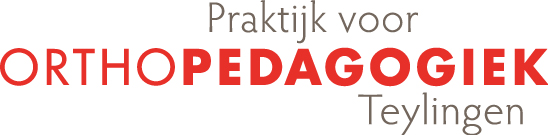 Intake vragenlijst dyslexieonderzoek: oudersPersoonsgegevensNaam				:Geboortedatum		:Adres				:Postcode en plaats		:Telefoonnummer		:E-mailadres			:School				:Groep/klas			:Contactpersoon school		:
Met het indienen van deze vragenlijst geeft u aan bekend te zijn met de kosten van de dyslexiebeoordeling.De kosten bedragen 95,00 (wij beoordelen voor dit bedrag de vragenlijsten van school én van ouders, inclusief de aangeleverde behandelplannen).  Genoemde kosten worden betaald door school / ouders (doorstrepen wat niet van toepassing is).GezinsgegevensSamenstelling gezin: 	volledig gezin/	een-ouder gezin/samengesteld gezin/anders		Naam kinderen		geb. datum		school		groep/klasKomen er (ernstige) lees- en spellingproblemen voor in uw gezin, familie of familie van uw partner?OntwikkelingsverloopZijn er complicaties geweest tijdens de zwangerschap en de geboorte?Schoolgegevens en leerontwikkelingIs er sprake geweest van bijzonderheden in de schoolloopbaan (doublure, verandering van school)?Dank u voor het invullen! Heeft u nog vragen, dan kunt u deze stellen tijdens het intakegesprek.Praktijk voor Orthopedagogiek TeylingenGezondheidscentrum SassemBourgJan van Brabantweg 772171 HC  SASSENHEIMinfo@orthopedagogiek-teylingen.nlOvereenkomst dyslexie/dyscalculiebeoordeling
Cliënt naam: ………………………………………………… 	School: …………………………………………………………….… Geb. datum: ……………………………………………….. 	Contactpersoon school: …………………………………….Telefoon moeder:…………………….………………..… 	E-mailadres contactpersoon: …………………………...E-mailadres moeder:............................................Telefoon vader:…………………….………………..….... E-mailadres vader:...............................................De kosten voor de dyslexie/dyscalculiebeoordeling bedragen €95,00. Voor dit bedrag beoordelen wij de vragenlijsten van school én van ouders, inclusief de aangeleverde behandelplannen.Genoemde kosten worden betaald door school/ouders (doorstrepen wat niet van toepassing is).Handtekening voor akkoord betalingsvoorwaarden: Datum: …………………………………………………………………………………………………………..Naam betaler: ………………………………………………………………………………………………...Handtekening betaler: ……………………………………………………………………………………..Zijn er vlak na de geboorte problemen geweest (bijvoorbeeld geel zien, niet willen drinken, e.d.)?Hoe verliep de taal- spraakontwikkeling (eerste woordjes, verstaanbaarheid, zinsbouw, e.d.)?Hoe verliep de taal- spraakontwikkeling (eerste woordjes, verstaanbaarheid, zinsbouw, e.d.)?Hoe verliep de motorische ontwikkeling (heeft uw kind gekropen, opvallende manieren van voortbewegen, eerste stapjes/lopen, e.d.)?Hoe verliep de motorische ontwikkeling (heeft uw kind gekropen, opvallende manieren van voortbewegen, eerste stapjes/lopen, e.d.)?Zijn er specifieke problemen geweest (gedragsproblemen en/of lichamelijke klachten) in de periode tot aan de kleuterschool?Heeft uw kind moeite (gehad) met:links/rechts benoemingrijmenhet onthouden van rijmpjes/liedjeshet onthouden van namenhet onthouden van telefoonnummersonderscheid visueel gelijkende letters, zoals b/d en b/p, bij lezen of spellenonderscheid auditief gelijkende klanken, zoals f/v en s/z, bij lezen of spellenconcentratietempohet schoolwerk op tijd afkrijgenanders, namelijk:Heeft uw kind moeite (gehad) met:links/rechts benoemingrijmenhet onthouden van rijmpjes/liedjeshet onthouden van namenhet onthouden van telefoonnummersonderscheid visueel gelijkende letters, zoals b/d en b/p, bij lezen of spellenonderscheid auditief gelijkende klanken, zoals f/v en s/z, bij lezen of spellenconcentratietempohet schoolwerk op tijd afkrijgenanders, namelijk:Hoe verliep groep 3 van de basisschool?nooit iets gemerkt van leerproblemener was slechts sprake van een geringe achterstand op één leergebied te weten:……………….er was sprake van een duidelijke achterstand bij lezener was sprake van een duidelijke achterstand bij spellener was sprake van een duidelijke achterstand bij rekenener was sprake van een duidelijke achterstand in de schrijfmotoriekde resultaten bleven over de gehele linie achteranders, namelijk:……………….Heeft uw kind voor of tijdens de basisschoolperiode logopedie gehad? Indien ja, waarom en wat was globaal de inhoud ervan?Heeft uw kind voor of tijdens de basisschoolperiode logopedie gehad? Indien ja, waarom en wat was globaal de inhoud ervan?Heeft uw kind altijd voldoende gelegenheid gehad tot leren (is er bijvoorbeeld sprake geweest van (langdurig) verzuim i.v.m. ziekte van uw kind of is de leerkracht langdurig ziek of afwezig geweest e.d.)?  Heeft uw kind altijd voldoende gelegenheid gehad tot leren (is er bijvoorbeeld sprake geweest van (langdurig) verzuim i.v.m. ziekte van uw kind of is de leerkracht langdurig ziek of afwezig geweest e.d.)?  Is er op de basisschool extra hulp (r.t.) gegeven m.b.t. taal, schrijven, rekenen of ander leergebied? Indien ja, door wie werd er extra hulp gegeven, wat was de inhoud ervan?  Sociaal-emotionele ontwikkelingGaat uw kind met plezier naar school?Heeft uw kind vriendinnen/vrienden? Hoe vaak heeft uw kind daarmee contact?Welke hobby’s heeft uw kind? Hoeveel tijd wordt hier per week aan besteed?Hoeveel tijd besteedt uw kind aan huiswerk maken?Is er op de basisschool extra hulp (r.t.) gegeven m.b.t. taal, schrijven, rekenen of ander leergebied? Indien ja, door wie werd er extra hulp gegeven, wat was de inhoud ervan?  Sociaal-emotionele ontwikkelingGaat uw kind met plezier naar school?Heeft uw kind vriendinnen/vrienden? Hoe vaak heeft uw kind daarmee contact?Welke hobby’s heeft uw kind? Hoeveel tijd wordt hier per week aan besteed?Hoeveel tijd besteedt uw kind aan huiswerk maken?OnderzoeksvragenHeeft er eerder onderzoek plaatsgevonden (bijv. een psycholoog/orthopedagoog of door de schoolbegeleidingsdienst? Zo ja, wat waren de bevindingen?Wat is er tot nu toe aan het probleem gedaan?Waarover maakt u zich het meeste zorgen bij uw kind?Waarover bent u het meest tevreden bij uw kind?Is er nog andere informatie die u wilt vermelden?